Mot de passeLe mot de passe est souvent un point faible de la sécurité.Conseilsminimum de 9 caractèrescontient un symbole de chacun des trois groupesdoit être assez différent de votre mot de passe précédentne doit pas contenir votre nom ou votre nom d'usagerne doit pas être un mot du dictionnaireSi le mot de passe complexe expire après 60 jours et a une longueur de7 caractères, il faut 12 509 212 de tentatives par seconde pour le trouver8 caractères, il faut 1 175 865 928 de tentatives par seconde pour le trouverSite internet pour valider si le mot de passe est sécuritairehttps://www.microsoft.com/security/pc-security/password-checker.aspx (utilisé pour faire le tableau plus bas, mais n’existe plus)https://password.kaspersky.com/ (alternative pour avoir une meilleure idée)Le temps nécessaire pour trouver un mot de passe est influencé parla longueur du mot de passel'ensemble des caractères utilisés pour le mot de passel'algorithme utilisé pour encrypter le mot de passe ("LM hash" ou "NT hash")la puissance de calculLes résultats dans le tableau sont calculés en supposant que le processeur évalue 10 millions de mot de passe par seconde.Le tableau affiche le temps maximum pour trouver le mot de passe.Il y a 65 millions d’années, les dinosaures ont tous disparu de la surface de la Terre.L'âge de la Terre est d'environ 5 milliards d'années.L'âge de l'univers est d'environ 13.8 milliards d'années.La longueur maximale d'un mot de passe est de 127 caractères.En décembre 2012, Jeremi Gosney a démontré qu'il pouvait tester 350 x 109 mots de passe à la seconde avec son cluster de 5 serveurs, de 25 cartes graphique RADEON et du logiciel "ocl-Hashcat Plus".Avec ce système, il est possible de trouver un mot de passe de 8 caractères peut importe sa complexité (majuscule, minuscule, chiffre, caractères spéciaux) en 5.5 heures.Le fichier SAMLes informations concernant les utilisateurs locaux sont enregistrées dans le fichier SAM (Securtiy Account Manager) de l'ordinateur.C:\Windows\System32\config\SAMLe SID d'un administrateur se termine toujours par 500.S-1-5-21-1220945662-1326574676-1177238915-500Algorithme "LM hash"Cet algorithme est utilisé depuis Windows 3.11Son fonctionnement est très primitifLa méthode de chiffrement "Lan Manager Hash" est considérée faible.Un mot de passe "LM hash" a 2 contraintes:Le mot de passe ne peut pas avoir plus de 14 caractères.Le mot de passe doit contenir que des caractères ASCII imprimable.Mode de fonctionnement:Le mot de passe est converti en majuscule.Si le mot de passe a une longueur inférieure à 14 caractères il est complété par des caractères NULL. Le code ASCII du caractère NULL est 0.Le mot de passe est découpé en 2.Si le deuxième bloc est constitué de 7 caractères NULL alors les 8 derniers octets codés seront toujours identiques à la valeur AA D3 B4 35 B5 14 04 EEnote: l'algorithme ajoute un bit de paritéLes 2 textes chiffrés sont concaténés pour créer une chaîne de 16 octets qui devient le "LM hash".Algorithme "NT hash"Depuis Windows Vista, "NT hash" est utilisé par défaut pour l’authentification locale.La méthode de chiffrement "NT Hash" est considérée plus forte.Le "NT hash" a plusieurs avantages par rapport au "LM hash"Le mot de passe du "NT hash" peut avoir jusqu’à 127 caractèresEn plus des caractères ASCII, les caractères UNICODE peuvent être utilisés.Il prend en considération la casse.Utilise l'algorithme MD4.Logiciels pour trouver le mot de passe Administrateur localVous n’avez légalement pas le droit de vous introduire dans l’ordinateur de quelqu’un d’autre.Vous devez donc tester ces logiciels sur votre machine ou avoir l’autorisation de son propriétaire.Dans le cours B22 vous devez demander l'autorisation du professeur avant d'utiliser ces logiciels.Les logiciels pour trouver les mots de passe utilisent plusieurs techniques:"dictionary" teste des mots du dictionnaire"hybrid" teste des mots du dictionnaire avec des variations"brute force" teste de façon exhaustive les mots de passe"Ophcrack LiveCD 3.6.0" est disponible sur le site "http://ophcrack.sourceforge.net".ophcrack-vista-livecd-3.6.0.isocracks NT hashes (Windows Vista and 7)ophcrack-xp-livecd-3.6.0.isocracks LM hashes (Windows XP and earlier)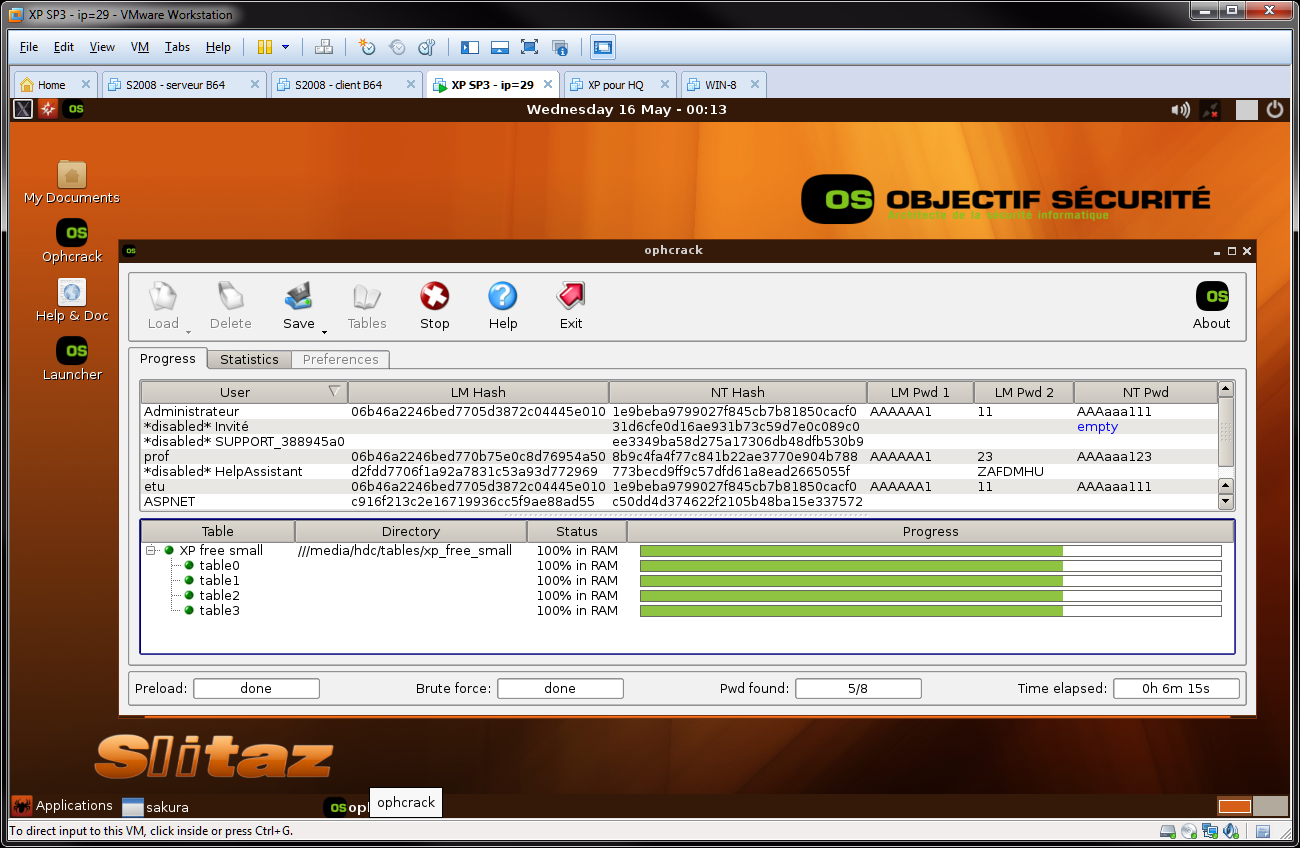 Il s’agit d’un CD basé sur la distribution Linux "Slitaz", la version compatible avec Windows Vista et Windows 7 contient des tables avec des valeurs "NT hashes".La compagnie vend des bases de données pour trouver les mots de passe (NT hash) de Windows Vista et Windows 7.La base de données "Vista eightXL" dont la taille est de 2 TO, contient tous les mots de passe de 8 caractères de long.note: chaque caractère du mot de passe fait parti d'un ensemble de 94 caractèresLe site internet "http://www.objectif-securite.ch/ophcrack.php" permet de trouver rapidement un mot de passe alphanumérique à partir d'une valeur "LM Hash".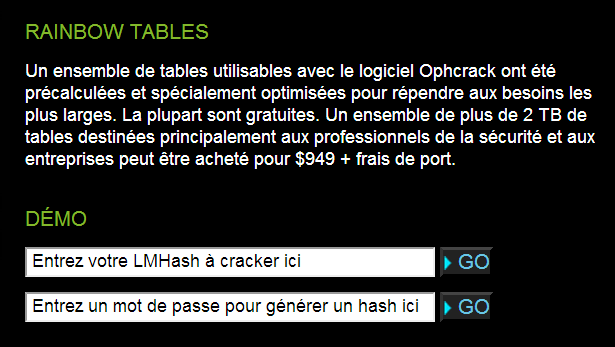 Mot de passe = AAAaaa111LM Hash = 06B46A2246BED7705D3872C04445E010Logiciels pour changer le mot de passe Administrateur localVous n’avez légalement pas le droit de vous introduire dans l’ordinateur de quelqu’un d’autre.Vous devez donc tester ces logiciels sur votre machine ou avoir l’autorisation de son propriétaire.Dans le cours B22 vous devez demander l'autorisation du professeur avant d'utiliser ces logiciels.Il reste cependant une attaque efficace, une clé USB ou un CD contenant un mini système d'exploitation.Le CD "Offline NT Password & Registry Editor" contient une mini-distribution Linux qui permet de réinitialiser le mot de passe des comptes locaux.Pour éviter de corrompre le compte d'un l'utilisateur vous devez effacer son mot de passe.Offline NT Password & Registry Editor (gratuit)http://pogostick.net/~pnh/ntpasswdcd140201.iso est compatible avec Windows 8.1 32 bits et 64 bitsLa solution de Microsoft utilise une version de Windows PE avec plusieurs outils.Microsoft Diagnostics and Recovery Toolset 8.1 (pour Windows 8.1)Microsoft Diagnostics and Recovery Toolset 8.0 SP1 (pour Windows 8)Microsoft Diagnostics and Recovery Toolset 8.0 (pour Windows 8)Microsoft Diagnostics and Recovery Toolset 7.0 (pour Windows 7)Microsoft Diagnostics and Recovery Toolset 6.5 (pour Windows 7)Microsoft Diagnostics and Recovery Toolset 6.0 (pour Windows Vista)Microsoft Diagnostics and Recovery Toolset 5.0 (pour Windows XP)Locksmith est l'outil qui permet de remplacer le mot de passePour se protéger:On doit modifier le BIOS de l'ordinateur pour empêcher le démarrage de l'ordinateur avec un périphérique amovible.Logiciels pour changer le mot de passe "Administrateur de domaine"Il existe des logiciels pour changer le mot de passe "Administrateur de domaine".Asunsoft Windows Password Geeker Advancedhttp://www.asunsoft.comLogiciels pour ne pas demander de mot de passeKon-Boot modifie le noyau du système lorsqu'il démarre pour éviter d'utiliser le processus d'authentification Windows. Le redémarrage de l'ordinateur rétablira le contenu original du noyau de Windows et ses procédures d'authentification.Kon-Boot est disponible sur le site http://www.kon-boot.comnote: la version gratuite est valide pour Windows XPConseils pour augmenter la sécuritéLa "Stratégie de groupe locale" permet de modifier plusieurs paramètres afin d'augmenter la sécurité.On peut appliquer des restrictions sur les mots de passesConfiguration ordinateurParamètres Windows / Paramètres de sécurité / Stratégies de comptes / Stratégies de mot de passeVoici les paramètres à modifier:Conserver l'historique des mots de passe = 24Durée de vie maximale du mot de passe = 30 joursLongueur minimale du mot de passe = 9Le mot de passe doit respecter des exigences de complexités = ActivéOn doit savoir qu'un utilisateur qui a un mot de passe valide comme MDPsecret1 peut modifier son mot de passe à chaque 30 jours pour MDPsecret2 jusqu'à MDPsecret24 !!!Il existe des logiciels pour la gestion des mots de passe.Par exemple, le nouveau mot de passe d'un utilisateur doit avoir X pourcentage de différence avec les vieux mots de passe.Password Complexity Managerhttp://www.tools4ever.comPassword Policy Enforcerhttp://www.anixis.comOn peut verrouiller un compte après un nombre N de tentatives.Configuration ordinateurParamètres Windows / Paramètres de sécurité / Stratégies de comptes / Stratégie verrouillage du compteVoici les paramètres à modifier:Durée de verrouillage des comptes = 60 minutesRéinitialiser le compteur de verrouillages du compte après = 10 minutesSeuil de verrouillage du compte = 5 tentatives d'ouvertures de session non validesOn peut renommer le compte AdministrateurConfiguration ordinateurParamètres Windows / Paramètres de sécurité / Stratégies locales / Options de sécuritéVoici le paramètre à modifier:Comptes: renommer le compte administrateurEnregistreur de frappes (keyboard logger)Un "keyboard logger" sauvegarde toutes les touches appuyées sur le clavier.Un employeur peut obtenir des preuves lorsqu'un employé abuse d'internet à des fins personnelles.KeyLogger Flash USB (http://www.keelog.com)s'installe entre le clavier et le port USBpas besoin d'installer de piloteinvisible pour le système d'exploitation de l'ordinateur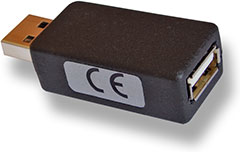 KeyLogger Flash PS/2 (http://www.keelog.com)s'installe entre le clavier et le port PS/2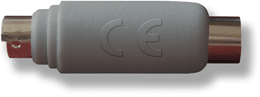 KeyGhost Security Keyboard (http://www.keyghost.com)est un "keyboard logger" qui est caché dans un clavierLecteur d'empreintes digitalesUn lecteur d'empreintes digitales permet de s'authentifier à Windows, de s'authentifier à un site web, ...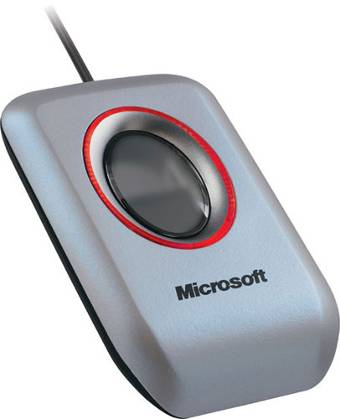 "FingerPrint Reader" de Microsoft est compatible avec Windows Vista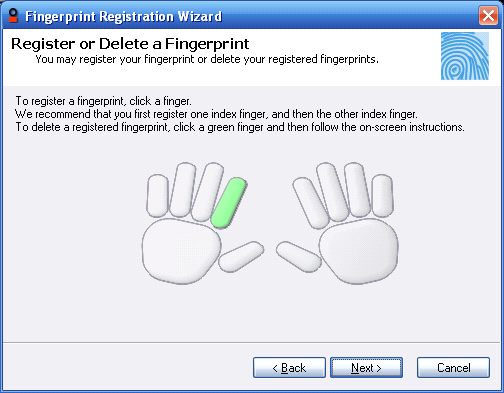 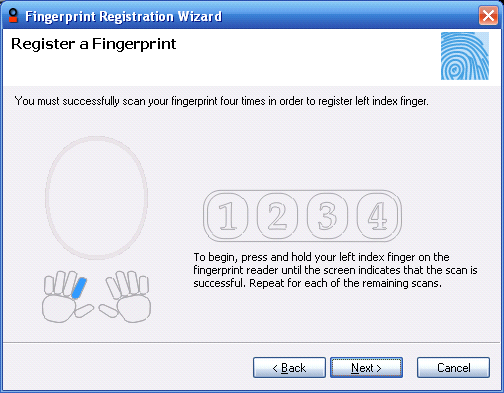 Vous devez utiliser des mots de passe qui ne sont pas faciles à trouver.On peut acheter un lecteur d'empreintes digitales externe.On peut acheter un clavier avec un lecteur d'empreintes digitales intégré.On peut acheter un ordinateur professionnel avec TPM 1.2 et un lecteur d'empreintes digitales intégré:HP fournit le logiciel "HP ProtectTools"Dell fournit le logiciel "Wave EMBASSY Trust Suite"Carte à puce (smart card)La carte à puce utilise une authentification forte à deux facteurs:vous devez avoir votre carte à pucevous devez connaître votre NIPUne carte à puce permet de s'authentifier à Windows, de s'authentifier à une session de "Bureau à distance", ...Vous devez activer le service SCardSrv "%SystemRoot%\System32\SCardSvr.exe" mais dans la liste des services il a le nom "Carte à puce" (Smart card).Pour ouvrir une session sur un ordinateur avec une carte à puce vous insérez votre carte à puce dans le lecteur de carte à puce et vous tapez le N.I.P. lorsque vous y êtes invité par l'ordinateur.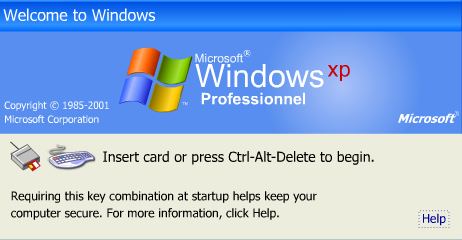 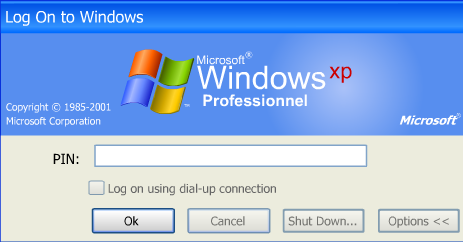 Stratégie de sécurité locale (secpol.msc)Paramètres de sécurité / Stratégies locales / Options de sécuritéOuverture de session interactive: comportement lorsque la carte à puce est retiréeAucune actionVerrouiller la station de travailForcer la fermeture de sessionDéconnecter en cas de session Terminal ServerSi l'ordinateur est membre d'un domaine Windows, c'est le serveur qui va gérer les certificats de sécurité pour les cartes à puce.Si la carte mère d'un ordinateur professionnel contient un contrôleur de sécurité "Trusted Platform Module" (TPM 1.2) c'est l'ordinateur qui va gérer les cartes à puce.On peut acheter un lecteur de carte à puce externe.On peut acheter un clavier avec un lecteur de carte à puce intégré.On peut acheter un ordinateur professionnel avec TPM 1.2 et un lecteur de carte à puce intégré:HP fournit le logiciel "HP ProtectTools"Dell fournit le logiciel "Wave EMBASSY Trust Suite"OTP (One-Time Password)Il faut installer un logiciel sur le serveur de la compagnie pour générer les codes en synchronisation dans le temps.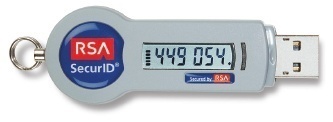 Un nouveau code est généré à chaque 60 secondes !!!Ensuite l'utilisateur entre le "passcode" pour accéder à l'ordinateur, au site Web de la compagnie, ...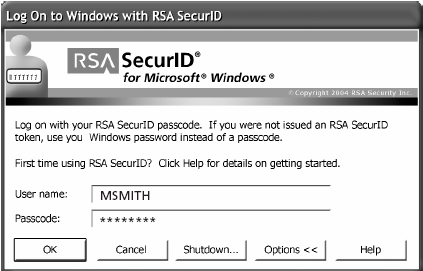 Comment ça marcheLors de la première utilisation:vous devez choisir votre NIPexemple: 1982vous devez entrer votre nom d'utilisateur et le code de 6 chiffres qui est présentement affiché sur l'appareil (RSA SecurID)exemple: MSMITH et 449054vous devez confirmer le NIP deux foisvous devez entrer votre nom d'utilisateur et le "passcode"ATTENTION, à partir de ce moment le passcode correspond à votre NIP + les 6 chiffres affichés à l'écran de l'appareil (RSA SecurID) donc 1982449054GroupeExemples26 lettres majuscules et 26 lettres minusculesA B C ... Z	et	a b c ... z10 chiffres0 1 2 3 4 5 6 7 8 932 symboles différents des lettres et des chiffres` ~ ! @ # $ % ^ & * ( ) _ + - = { } | [ ] \ : " ; ' < > ? , . /longueur dumot de passenombre demot de passe si N=94calcul le nombre de mot de passe6689 869 781 056N = nombre de caractères possibleL = longueur du mot de passeM = nombre de mot de passeM = NL764 847 759 419 264N = nombre de caractères possibleL = longueur du mot de passeM = nombre de mot de passeM = NL86 095 689 385 410 816N = nombre de caractères possibleL = longueur du mot de passeM = nombre de mot de passeM = NL9572 994 802 228 616 704N = nombre de caractères possibleL = longueur du mot de passeM = nombre de mot de passeM = NL1053 861 511 409 489 970 176N = nombre de caractères possibleL = longueur du mot de passeM = nombre de mot de passeM = NLLongueur dumot de passe52 caractères / position62 caractères / position94 caractères / position1moins d'une secondemoins d'une secondemoins d'une seconde2moins d'une secondemoins d'une secondemoins d'une seconde3moins d'une secondemoins d'une secondemoins d'une seconde4moins d'une secondemoins d'une secondemoins d'une seconde538.02 secondes1.53 minutes12.23 minutes632.95 minutes1.58 heures19.16 heures71.19 jours4.08 jours75.06 jours861.87 jours252.71 jours19.33 années98.82 ans42.93 ans1 816.95 années10458.38 ans2 661.40 ans170 793.73 années1123 835.82 ans165 006.85 ans16 054 610.83 ans121 239 462.86 ans10 230 424.79 ans1 509 133 418.36 ans1364 452 068.55 ans634 286 337.10 ans141 858 541 325.91 ans143 351 507 564.49 ans39 325 752 900.36 ans13 334 702 884 635.80 ansCarte à puceClé USB de type "carte à puce"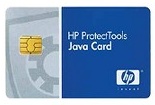 Votre ordinateur a besoin d'un lecteur de cartes à puce.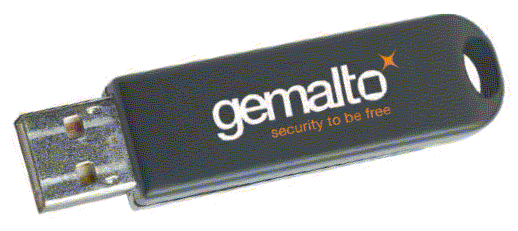 Votre ordinateur n'a pas besoin d'un lecteur de cartes à puce.